美豪酒店（淮北店）酒店数字客房多媒体系统采购招标公告                    ： 我单位 2019年6月计划对淮北市大学城创客驿站1#楼美豪酒店（淮北店）数字客房多媒体系统采购。您公司如有意投标，请按以下几方面要求于2019年6月3日9:30前将标书送达淮北市建投集团西三楼会议室（原市委党校院内西北楼）。欢迎符合招标要求、有履约能力的单位按本邀标函的有关要求前来投标。一、招标要求（一）投标须知1、投标单位应认真确认本邀标文件所有条款，提交有效资料，投标材料请密封，不符合文件要求的标书将被取消投标资格。2、投标单位应认真踏勘施工现场，熟悉现场地形、道路和周围环境，了解一切可能影响投标报价的资料。一旦中标，投标单位不得以不完全了解施工现场为借口，而提出额外赔偿，或延长工期的要求, 投标单位在投标过程中发生的一切费用，不论中标与否，均由投标单位自己承担。3、投标单位在参加本工程招标活动中，须由本企业的法人代表或法人代表委托人参加，投标人必须是本单位员工，不得串标，一经发现立即取消其投标资格，并由投标单位承担相关责任。4、投标单位的总报价如有下浮，且未作任何说明，所有单价均按同比例进行下浮。 5、投标单位对招标书如有疑问，请以书面方式交送招标单位，招标单位将统一答复投标单位。6、招标单位将根据投标单位的报价及综合实力，择优确定中标单位，招标单位有权不对未中标单位作未中标原因的解释。如有上述情况发生，经查证后，将取消投标单位的竞标资格，由此造成的招投标的一切经济损失均由投标单位全部承担，招标单位保留追究法律责任的一切权利。（二）工程概况1、工程名称：淮北市大学城创客驿站1#楼美豪酒店（淮北店）数字客房多媒体采购。2、工程地点：位于沱河路北侧，花山路西侧，朱山路以南，朱山东。3、工期要求：10天,开工日期以甲方通知为准。（三）工程范围及承包方式1、本次招标范围为：数字客房多媒体设备级系统运输、装卸、安装、验收及售后服务等相关工作。主要设备：投影仪 80 台，电视  55 台、缓存服务器1台、IPTV网关服务器1台、CCTV3568高清编码器1台。3、承包方式：总价包干（包括设备及系统采购、安装费、调试费、检测费、管理费、垃圾清理费、税金、保险、售后服务、维修及其他费用在内的满足建设方要求的全部费用。投标人漏报或不报，招标人将视为该漏报或不报部分的费用已包括在已报的报价中）。（四）系统及设备总体要求一、系统平台要求二、硬件设备总体要求三、设备参数要求投标人投标所用产品参数配置不得低于基本参数要求，基本参数详见下表。开机欢迎页面范例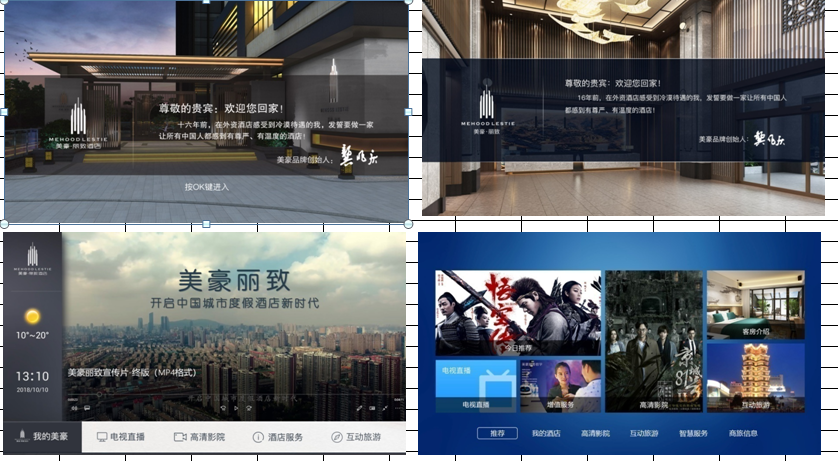 （五）付款方式1、本次招标采用综合单价包干的采购方式。2、设备及系统安装付款方式：工程无预付款，货到指定地点后支付合同价款的50%，竣工验收合格后支付至工程结算总金额的95%。结算总金额的5%余款作为质保金，质保期自工程验收合格之日起三年，质保期满三年后，30日内一次性付清。（均不计利息）。中标人在办理付款时，必须提供符合招标人财务部门要求的增值税专用发票。3、投影仪高清电影点播费用每年支付一次，中标人必须提供符合招标人财务部门要求的税务发票。（六）资质要求：（1）具有独立法人资格;（七）投标控制价：495000元，其中：1、设备及系统安装487000元整。2、投影仪高清电影点播费用8000元/年。（八）评标方式投标人报价不得高于控制价，合理低价中标。（九）投标保证金投标保证金：【人民币贰仟元整（￥2000.00元）】。交纳时间：投标截止时间前。交纳方式：现金、银行汇票，银行转帐、银行电汇、网银转账需从投标人基本账户一次性足额提交到如下投标保证金账户：户 名：【淮北市南湖酒店运营管理有限公司】  开户银行：【徽行淮北市银辉支行】账 号：【1330901021000175886】纳税人识别号：【91340600397141214Q】二、标书要求格式按招标单位要求。标书内容投标单位应向招标单位提供相关投标资料（见附件）。三、报价文件（1）报名时间：该公告发布日期：2019年5月27日至2018年6月3日9:30时截止。（2）投标单位应将标书于2019年6月3日9:30前将标书送达淮北市建投集团西三楼会议室（原市委党校院内西北楼）。（3）定于2019年6月3日9:30，在淮北市建投集团西三楼会议室（原市委党校院内西北楼）开标。届时投标人可派代表出席开标仪式。四、技术要求及验收标准按照国家有关规定标准及招标单位要求和投标单位承诺执行。招标人：淮北市南湖酒店运营管理有限公司地  址：淮北市创客驿站1#楼联系人：刘伟    电  话：0561-3388003淮北市南湖酒店运营管理有限公司2019年5月27日附件               投标文件资料清单一．开标一览表投标供应商公章：                                          备注：
1、此表用于开标会唱标之用。2、表中最终投标报价即为优惠后报价，并作为评审及定标依据。任何有选择或有条件的最终投标报价，或者表中某一包填写多个报价，均为无效报价。二、成交标的承诺函致：我公司同意评审结果公告中公示以下投标产品分项报价表的全部内容并承诺：投标文件中所提供的成交标的均真实有效。若被发现存在任何虚假、隐瞒情况，我公司承担由此产生的一切后果。备注：1、表中所列内容应为满足本项目要求的成交标的；2、中标供应商提供的以上承诺情况（含名称、规格型号、数量、单价），经评标委员会确认后，将按约定随评审结果公告。3、本页《成交标的承诺函》由投标供应商填写。投标供应商公章：                     日      期：                     三、投标函致：淮北市南湖酒店运营管理有限公司根据贵方“美豪酒店（淮北店）数字客房多媒体采购项目”的第NHJD-2019-004号招标邀请书或招标公告，正式授权       （姓名、身份证号）代表投标供应商            （投标供应商全称）。据此函，我方兹宣布同意如下：1、按招标文件规定提供交付的货物（包括安装调试等工作）的最终投标报价见开标一览表。2、我方根据招标文件的规定，严格履行合同的责任和义务,并保证于买方要求的日期内完成供货、安装及服务，并通过买方验收。3、我方承诺报价低于同类货物和服务的市场平均价格。4、我方已详细审核全部招标文件，包括招标文件的答疑、澄清、变更或补充（如有），参考资料及有关附件，我方正式认可并遵守本次招标文件，并对招标文件各项条款（包括开标时间）、规定及要求均无异议。我方知道必须放弃提出含糊不清或误解的问题的权利。5、我方同意从招标文件规定的开标日期起遵循本投标文件，并在招标文件规定的投标有效期之前均具有约束力。6、我方承诺如投标保证金未在招标文件规定时间前到达贵方指定的账户，我方投标无效，由此产生的一切后果由我方承担；如果在开标后规定的投标有效期内撤回投标，我方的投标保证金可被贵方没收。7、我方声明投标文件所提供的一切资料均真实无误、及时、有效。企业运营正常（注册登记信息、年报信息可查）。由于我方提供资料不实而造成的责任和后果由我方承担。我方同意按照贵方提出的要求，提供与投标有关的任何证据、数据或资料。8、我方完全理解贵方不一定接受最低报价的投标。9、我方同意招标文件规定的付款方式。10、与本投标有关的通讯地址：                                  电    话：                      传    真：                 投标供应商账户开户名：            账号：             开户行：            投标供应商公章：                     日    期：                     四．无重大违法记录声明函、无不良信用记录声明函无重大违法记录声明函本公司郑重声明，根据《中华人民共和国政府采购法》及《中华人民共和国政府采购法实施条例》的规定，参加政府采购活动前三年内，本公司在经营活动中没有重大违法记录，没有因违法经营受到刑事处罚或者责令停产停业、吊销许可证或者执照、较大数额罚款等行政处罚。本公司郑重声明，符合下列情形之一： 本公司对上述声明的真实性负责。如有虚假，将依法承担相应责任。投标供应商公章：                日      期：                       无不良信用记录声明函本公司郑重声明，我公司无以下不良信用记录情形：1、公司被人民法院列入失信被执行人；2、公司、法定代表人或拟派项目经理（项目负责人）被人民检察院列入行贿犯罪档案；3、公司被工商行政管理部门列入企业经营异常名录；4、公司被税务部门列入重大税收违法案件当事人名单；5、公司被政府采购监管部门列入政府采购严重违法失信行为记录名单。我公司已就上述不良信用行为按照招标文件中投标供应商须知前附表规定进行了查询。我公司承诺：合同签订前，若我公司具有不良信用记录情形，贵方可取消我公司中标资格或者不授予合同，所有责任由我公司自行承担。同时，我公司愿意无条件接受监管部门的调查处理。 投标供应商公章：                日      期：                       五、投标授权书本授权书声明：           公司（工厂）授权本公司（工厂）       （投标供应商授权代表姓名、职务）代表本公司（工厂）参加淮北市南湖酒店运营管理有限公司美豪酒店（淮北店）数字客房多媒体采购项目采购活动（项目编号：NHJD-2019-004），全权代表本公司处理投标过程的一切事宜，包括但不限于：投标、参与开标、谈判、签约等。投标供应商授权代表在投标过程中所签署的一切文件和处理与之有关的一切事务，本公司均予以认可并对此承担责任。投标供应商授权代表无转委托权。特此授权。本授权书自出具之日起生效。特此声明。投标供应商公章：                    日     期：  年  月  日六、版权承诺书版权承诺书淮北市南湖酒店运营管理有限公司我公司保证淮北市南湖酒店运营管理有限公司所属美豪酒店（淮北店）的全部影视产品版权合法合规。如在酒店的正常合法经营中出现版权纠纷，我司将承担相应法律责任。投标供应商公章：                日      期：                       七、产品配置说明书（格式自拟）主要说明产品参数配置酒店数字客房多媒系统软件平台包括基础平台、管理模块软件、内容模块软件、终端设备嵌入的软件授权接口模块软件、系统升级接口模块软件及远程推送模块软件等。酒店开机视频或图片电视开机十周播放酒店宣传图片或视频欢迎界面VIP客人专属的欢迎界面；节庆日恭贺界面。语言种类中文界面。酒店数字化展现可按照酒店VI要求，通过图片、文字、视频等展示方式，全方位展现酒店品牌形象、服务内容等。管理模块系统管理模块（实现客人入住管理、系统内容管理与维护、数据统计）文化旅游资讯展现通过图片、文字、视频等方式，充分展示所在地区的文化、旅游资讯、信息，以及吃住行游购娱等相关信息。高清VOD视频点播支持1080P、1080i、720P高清播放；免费内置300小时以上高质量视频内容。交互服务前台与客房之间互动，通知、消息、服务请求、即时信息。信息发布信息发布管理模块（滚动字幕、即时信息弹出、留言信息发布与管理）电视管理电视管理模块（实现模拟/数字/卫星/自办电视信号接管、电视与系统切换、电视频道列表功能、频道排序功能）视频版权授权CIBN版权授权，通过热点片源收费点餐模块通过电视经打票机直接点餐绿云PMS接口授权软件模块            提供PMS接口授权，支持与PMS数据同步，可实现人性化的欢迎致辞、账单查询等。系统软件系统维护免费培训技术管理培训/使用部门培训 1天400服务电话4000101918       7*24小时技术服务电话系统维护定期远程/上门进行项目巡检维护系统维护Ø 需现场解决，半小时内响应，24小时内到达现场进行维修酒店专用智能电视55寸智能平板电视，酒店专用工程机，支持刷机功能，质保期：3年酒店专用智能投影智能投影，含吊装支架，支持刷机功能，质保期：3年点播缓存服务器预缓存1000部以上电影，减少外网带宽压力，保证住客观影不卡顿IPTV网关服务器+直播apk解析电信、联通IPTV信号，支持接入6根光纤，解析48频道，支持美豪自办频道管理并做频道列表第一显示CCTV3568高清编码器解析CCTV3568频道，可汇聚至IPTV网关服务器管理输出投影仪基本参数要求投影仪基本参数要求投影仪基本参数要求投影仪基本参数要求投影仪基本参数要求投影仪基本参数要求投影仪基本参数要求投影仪基本参数要求投影仪基本参数要求光学参数光学参数光学参数标准分辨率标准分辨率标准分辨率Full HD (1920×1080P)Full HD (1920×1080P)光学参数光学参数光学参数兼容分辨率兼容分辨率兼容分辨率2K / 4K2K / 4K光学参数光学参数光学参数显示技术显示技术显示技术0.47"TRP RGB-LED0.47"TRP RGB-LED光学参数光学参数光学参数镜 头镜 头镜 头高透光镀膜玻璃镜头高透光镀膜玻璃镜头光学参数光学参数光学参数机器特性机器特性机器特性3D3D光学参数光学参数光学参数亮 度亮 度亮 度900ANSI流明900ANSI流明光学参数光学参数光学参数亮度均匀值亮度均匀值亮度均匀值＞95%＞95%光学参数光学参数光学参数色 域色 域色 域>=120%NTSC>=120%NTSC光学参数光学参数光学参数光源寿命光源寿命光源寿命30000小时30000小时音响参数音响参数音响参数声 道声 道声 道2.0声道 + 低音振膜2.0声道 + 低音振膜音响参数音响参数音响参数喇叭单元喇叭单元喇叭单元40mm × 240mm × 2音响参数音响参数音响参数功 率功 率功 率5W × 25W × 2音响参数音响参数音响参数输 出输 出输 出SPDIF光纤音频输出SPDIF光纤音频输出音响参数音响参数音响参数杜比/DTS杜比/DTS杜比/DTS支持杜比/DTS支持杜比/DTS投影参数投影参数投影参数投 射 比投 射 比投 射 比1.2：11.2：1投影参数投影参数投影参数对焦方式对焦方式对焦方式自动对焦自动对焦投影参数投影参数投影参数光学变焦光学变焦光学变焦支持支持投影参数投影参数投影参数偏 轴偏 轴偏 轴100%100%投影参数投影参数投影参数梯形校正梯形校正梯形校正垂直:±40度垂直:±40度投影参数投影参数投影参数投影方式投影方式投影方式正投 / 背投 / 吊顶正投 / 背投 / 吊顶系统参数系统参数系统参数CPUCPUCPUAmlogic T8666Amlogic T8666系统参数系统参数系统参数GPUGPUGPU八核GPU八核GPU系统参数系统参数系统参数RAMRAMRAM2GB DDR32GB DDR3系统参数系统参数系统参数内置存储内置存储内置存储8GB8GB系统参数系统参数系统参数操作系统操作系统操作系统安卓安卓系统参数系统参数系统参数多屏互动多屏互动多屏互动支持支持接口接口接口耳机接口耳机接口耳机接口●●接口接口接口USB 2.0USB 2.0USB 2.0●●接口接口接口USB 3.0USB 3.0USB 3.0接口接口接口Micro USBMicro USBMicro USB●●接口接口接口SPDIF光纤接口SPDIF光纤接口SPDIF光纤接口●●接口接口接口网口网口网口支持支持接口接口接口电源电源电源●●接口接口接口HDMI 1HDMI 1HDMI 1●●接口接口接口HDMI 2/ARCHDMI 2/ARCHDMI 2/ARC接口接口接口ServiceServiceService●●接口接口接口WiFiWiFiWiFi双频 2.4/5GHz双频 2.4/5GHz接口接口接口蓝牙蓝牙蓝牙蓝牙 4.0 / BLE低功耗蓝牙 4.0 / BLE低功耗电器规格电器规格电器规格噪音噪音噪音＜30dB＜30dB电器规格电器规格电器规格功耗功耗功耗80W80W电器规格电器规格电器规格电源电源电源AC100-240V, 50/60HzAC100-240V, 50/60Hz电器规格电器规格电器规格可拆卸结构可拆卸结构可拆卸结构可拆卸金属网罩结构可拆卸金属网罩结构包装清单包装清单包装清单遥控器遥控器遥控器红外遥控红外遥控包装清单包装清单包装清单说明书/质保卡说明书/质保卡说明书/质保卡    x 1    x 1包装清单包装清单包装清单电源线电源线电源线    x 1    x 1包装清单包装清单包装清单电源适配器电源适配器电源适配器    x 1    x 1包装清单包装清单包装清单网络转接线网络转接线网络转接线    x 1    x 1IPTV网关服务器基本参数要求IPTV网关服务器基本参数要求IPTV网关服务器基本参数要求IPTV网关服务器基本参数要求IPTV网关服务器基本参数要求IPTV网关服务器基本参数要求IPTV网关服务器基本参数要求IPTV网关服务器基本参数要求IPTV网关服务器基本参数要求IPTV网关服务器基本参数要求IPTV网关服务器基本参数要求IPTV网关服务器基本参数要求IPTV网关服务器基本参数要求IPTV网关服务器基本参数要求IPTV网关服务器基本参数要求IPTV网关服务器基本参数要求IPTV网关服务器基本参数要求IPTV网关服务器基本参数要求处理器处理器处理器处理器Intel Ivy Bridge赛扬双核 C1037U 1.8GHzIntel Ivy Bridge赛扬双核 C1037U 1.8GHzIntel Ivy Bridge赛扬双核 C1037U 1.8GHzIntel Ivy Bridge赛扬双核 C1037U 1.8GHzIntel Ivy Bridge赛扬双核 C1037U 1.8GHz芯片组芯片组芯片组芯片组Intel HM77Intel HM77Intel HM77Intel HM77Intel HM77显示芯片显示芯片显示芯片显示芯片集成Intel  HD Graphics核心显卡集成Intel  HD Graphics核心显卡集成Intel  HD Graphics核心显卡集成Intel  HD Graphics核心显卡集成Intel  HD Graphics核心显卡显示输出显示输出显示输出显示输出内置VGA插针 内置VGA插针 内置VGA插针 内置VGA插针 内置VGA插针 内存内存内存内存1*SO-DIMM，DDR3 1333\1600MHz Memory，8GB 1*SO-DIMM，DDR3 1333\1600MHz Memory，8GB 1*SO-DIMM，DDR3 1333\1600MHz Memory，8GB 1*SO-DIMM，DDR3 1333\1600MHz Memory，8GB 1*SO-DIMM，DDR3 1333\1600MHz Memory，8GB 网卡网卡网卡网卡板载 8*Intel  82574L 1000M板载 8*Intel  82574L 1000M板载 8*Intel  82574L 1000M板载 8*Intel  82574L 1000M板载 8*Intel  82574L 1000M存储存储存储存储2*SATAⅡ  2*SATAⅢ 2*SATAⅡ  2*SATAⅢ 2*SATAⅡ  2*SATAⅢ 2*SATAⅡ  2*SATAⅢ 2*SATAⅡ  2*SATAⅢ 扩展插槽扩展插槽扩展插槽扩展插槽2*MINI-PCIE(forM-SATA/WIFI)  1*SIM 2*MINI-PCIE(forM-SATA/WIFI)  1*SIM 2*MINI-PCIE(forM-SATA/WIFI)  1*SIM 2*MINI-PCIE(forM-SATA/WIFI)  1*SIM 2*MINI-PCIE(forM-SATA/WIFI)  1*SIM USBUSBUSBUSB2*USB3.0（后置）    2*USB3.0（后置）    2*USB3.0（后置）    2*USB3.0（后置）    2*USB3.0（后置）    COMCOMCOMCOM1*Rj45 to COM1*Rj45 to COM1*Rj45 to COM1*Rj45 to COM1*Rj45 to COM 后置I/O接口 后置I/O接口 后置I/O接口 后置I/O接口2*USB3.0端口2*USB3.0端口2*USB3.0端口2*USB3.0端口2*USB3.0端口 后置I/O接口 后置I/O接口 后置I/O接口 后置I/O接口8*RJ-45 GLAN8*RJ-45 GLAN8*RJ-45 GLAN8*RJ-45 GLAN8*RJ-45 GLAN 后置I/O接口 后置I/O接口 后置I/O接口 后置I/O接口1*RJ-45 to COM1*RJ-45 to COM1*RJ-45 to COM1*RJ-45 to COM1*RJ-45 to COM 后置I/O接口 后置I/O接口 后置I/O接口 后置I/O接口1*PWR BUTTON1*PWR BUTTON1*PWR BUTTON1*PWR BUTTON1*PWR BUTTON 后置I/O接口 后置I/O接口 后置I/O接口 后置I/O接口1*RESET BUTTON1*RESET BUTTON1*RESET BUTTON1*RESET BUTTON1*RESET BUTTON 后置I/O接口 后置I/O接口 后置I/O接口 后置I/O接口1*LED(电源硬盘指示灯)1*LED(电源硬盘指示灯)1*LED(电源硬盘指示灯)1*LED(电源硬盘指示灯)1*LED(电源硬盘指示灯)内部I/O接口内部I/O接口内部I/O接口内部I/O接口1*DC(侧面)1*DC(侧面)1*DC(侧面)1*DC(侧面)1*DC(侧面)内部I/O接口内部I/O接口内部I/O接口内部I/O接口1*4pin ATX1*4pin ATX1*4pin ATX1*4pin ATX1*4pin ATX内部I/O接口内部I/O接口内部I/O接口内部I/O接口3*USB2.0插针3*USB2.0插针3*USB2.0插针3*USB2.0插针3*USB2.0插针内部I/O接口内部I/O接口内部I/O接口内部I/O接口1*GPIO插针（支持2路GPIO）1*GPIO插针（支持2路GPIO）1*GPIO插针（支持2路GPIO）1*GPIO插针（支持2路GPIO）1*GPIO插针（支持2路GPIO）内部I/O接口内部I/O接口内部I/O接口内部I/O接口1*12pin VGA插针1*12pin VGA插针1*12pin VGA插针1*12pin VGA插针1*12pin VGA插针内部I/O接口内部I/O接口内部I/O接口内部I/O接口1*PS/2插针1*PS/2插针1*PS/2插针1*PS/2插针1*PS/2插针内部I/O接口内部I/O接口内部I/O接口内部I/O接口1*com1*com1*com1*com1*com内部I/O接口内部I/O接口内部I/O接口内部I/O接口1*LPT插针1*LPT插针1*LPT插针1*LPT插针1*LPT插针内部I/O接口内部I/O接口内部I/O接口内部I/O接口1-8 LAN-LED插针1-8 LAN-LED插针1-8 LAN-LED插针1-8 LAN-LED插针1-8 LAN-LED插针内部I/O接口内部I/O接口内部I/O接口内部I/O接口1 * CLR_CMOS 清CMOS跳帽1 * CLR_CMOS 清CMOS跳帽1 * CLR_CMOS 清CMOS跳帽1 * CLR_CMOS 清CMOS跳帽1 * CLR_CMOS 清CMOS跳帽内部I/O接口内部I/O接口内部I/O接口内部I/O接口1*AUTO-ON上电自动开机跳帽1*AUTO-ON上电自动开机跳帽1*AUTO-ON上电自动开机跳帽1*AUTO-ON上电自动开机跳帽1*AUTO-ON上电自动开机跳帽内部I/O接口内部I/O接口内部I/O接口内部I/O接口2*SATA-PWR插针2*SATA-PWR插针2*SATA-PWR插针2*SATA-PWR插针2*SATA-PWR插针内部I/O接口内部I/O接口内部I/O接口内部I/O接口2*SYS-FAN插针2*SYS-FAN插针2*SYS-FAN插针2*SYS-FAN插针2*SYS-FAN插针内部I/O接口内部I/O接口内部I/O接口内部I/O接口1*F-PANEL插针1*F-PANEL插针1*F-PANEL插针1*F-PANEL插针1*F-PANEL插针内部I/O接口内部I/O接口内部I/O接口内部I/O接口1*CPU-FAN插针1*CPU-FAN插针1*CPU-FAN插针1*CPU-FAN插针1*CPU-FAN插针内部I/O接口内部I/O接口内部I/O接口内部I/O接口1*COM-SET跳帽 1*COM-SET跳帽 1*COM-SET跳帽 1*COM-SET跳帽 1*COM-SET跳帽 BIOSBIOSBIOSBIOSAMI 32M BIOS AMI 32M BIOS AMI 32M BIOS AMI 32M BIOS AMI 32M BIOS 供电供电供电供电DC-IN,内置4pin Dc供电接口 DC-IN,内置4pin Dc供电接口 DC-IN,内置4pin Dc供电接口 DC-IN,内置4pin Dc供电接口 DC-IN,内置4pin Dc供电接口 散热系统散热系统散热系统散热系统主板自带CPU散热器和风扇 主板自带CPU散热器和风扇 主板自带CPU散热器和风扇 主板自带CPU散热器和风扇 主板自带CPU散热器和风扇 工作环境工作环境工作环境工作环境-15~60℃；0% ~ 95% -15~60℃；0% ~ 95% -15~60℃；0% ~ 95% -15~60℃；0% ~ 95% -15~60℃；0% ~ 95% 板型板型板型板型230X230MM230X230MM230X230MM230X230MM230X230MM缓存服务器基本参数要求缓存服务器基本参数要求缓存服务器基本参数要求缓存服务器基本参数要求缓存服务器基本参数要求缓存服务器基本参数要求缓存服务器基本参数要求缓存服务器基本参数要求缓存服务器基本参数要求缓存服务器基本参数要求缓存服务器基本参数要求缓存服务器基本参数要求缓存服务器基本参数要求缓存服务器基本参数要求缓存服务器基本参数要求缓存服务器基本参数要求缓存服务器基本参数要求缓存服务器基本参数要求主板芯片组主板芯片组主板芯片组主板芯片组intel C236芯片组intel C236芯片组intel C236芯片组intel C236芯片组intel C236芯片组处理器类型处理器类型处理器类型处理器类型intel至强E3-1220v6intel至强E3-1220v6intel至强E3-1220v6intel至强E3-1220v6intel至强E3-1220v6内存容量内存容量内存容量内存容量16G UDIMM 2400MT/s16G UDIMM 2400MT/s16G UDIMM 2400MT/s16G UDIMM 2400MT/s16G UDIMM 2400MT/s硬盘容量硬盘容量硬盘容量硬盘容量1TB*3-H330 raid51TB*3-H330 raid51TB*3-H330 raid51TB*3-H330 raid51TB*3-H330 raid5存储接口存储接口存储接口存储接口SASSASSASSASSAS网接口网接口网接口网接口2GbE2GbE2GbE2GbE2GbE操作系统操作系统操作系统操作系统centos7.4centos7.4centos7.4centos7.4centos7.4电源类型电源类型电源类型电源类型350W有线电源（默认）350W有线电源（默认）350W有线电源（默认）350W有线电源（默认）350W有线电源（默认）机箱机箱机箱机箱1U机架式1U机架式1U机架式1U机架式1U机架式机箱尺寸机箱尺寸机箱尺寸机箱尺寸434*42.8*625mm434*42.8*625mm434*42.8*625mm434*42.8*625mm434*42.8*625mm质保期限质保期限质保期限质保期限三年dell全国联保上门服务三年dell全国联保上门服务三年dell全国联保上门服务三年dell全国联保上门服务三年dell全国联保上门服务多媒体系统功能支持多媒体系统功能支持多媒体系统功能支持多媒体系统功能支持1、支持1000部以上片源的全量缓存，为酒店节省出口带宽。支持基于闲时下载的影片缓存预取策略，可在网络闲暇时提前缓存本地影片文件；1、支持1000部以上片源的全量缓存，为酒店节省出口带宽。支持基于闲时下载的影片缓存预取策略，可在网络闲暇时提前缓存本地影片文件；1、支持1000部以上片源的全量缓存，为酒店节省出口带宽。支持基于闲时下载的影片缓存预取策略，可在网络闲暇时提前缓存本地影片文件；1、支持1000部以上片源的全量缓存，为酒店节省出口带宽。支持基于闲时下载的影片缓存预取策略，可在网络闲暇时提前缓存本地影片文件；1、支持1000部以上片源的全量缓存，为酒店节省出口带宽。支持基于闲时下载的影片缓存预取策略，可在网络闲暇时提前缓存本地影片文件；多媒体系统功能支持多媒体系统功能支持多媒体系统功能支持多媒体系统功能支持2、支持图片、应用升级安装包酒店节点服务器缓存，减少出口带宽压力，提供稳定服务；2、支持图片、应用升级安装包酒店节点服务器缓存，减少出口带宽压力，提供稳定服务；2、支持图片、应用升级安装包酒店节点服务器缓存，减少出口带宽压力，提供稳定服务；2、支持图片、应用升级安装包酒店节点服务器缓存，减少出口带宽压力，提供稳定服务；2、支持图片、应用升级安装包酒店节点服务器缓存，减少出口带宽压力，提供稳定服务；多媒体系统功能支持多媒体系统功能支持多媒体系统功能支持多媒体系统功能支持3、支持酒店节点服务器的监控，提供7*24小时运维服务确保节点服务器正常运转。3、支持酒店节点服务器的监控，提供7*24小时运维服务确保节点服务器正常运转。3、支持酒店节点服务器的监控，提供7*24小时运维服务确保节点服务器正常运转。3、支持酒店节点服务器的监控，提供7*24小时运维服务确保节点服务器正常运转。3、支持酒店节点服务器的监控，提供7*24小时运维服务确保节点服务器正常运转。四、系统方案要求四、系统方案要求四、系统方案要求四、系统方案要求四、系统方案要求四、系统方案要求四、系统方案要求四、系统方案要求序号功能模块功能模块功能模块功能内容说明功能内容说明1开机画面开机画面开机画面自定义开机动画，5~30秒视频自定义开机动画，5~30秒视频自定义开机动画，5~30秒视频自定义开机动画，5~30秒视频2开机欢迎页面开机欢迎页面开机欢迎页面对接PMS对接PMS对接酒店PMS系统，实名显示欢迎信息：尊敬的XX，欢迎入住XXX酒店等信息对接酒店PMS系统，实名显示欢迎信息：尊敬的XX，欢迎入住XXX酒店等信息2开机欢迎页面开机欢迎页面开机欢迎页面多语言选择多语言选择支持多语言选择（中、英、日、韩、法、俄、西班牙等多语言）支持多语言选择（中、英、日、韩、法、俄、西班牙等多语言）2开机欢迎页面开机欢迎页面开机欢迎页面特殊欢迎词特殊欢迎词节日，生日等特殊日期展示特殊欢迎词节日，生日等特殊日期展示特殊欢迎词2开机欢迎页面开机欢迎页面开机欢迎页面自定义挂件自定义挂件可以配置天气，时间等挂件可以配置天气，时间等挂件3信息推送模块信息推送模块信息推送模块商户后台配置推送信息，终端提供滚动字幕模块，可以统一或定点推送信息商户后台配置推送信息，终端提供滚动字幕模块，可以统一或定点推送信息商户后台配置推送信息，终端提供滚动字幕模块，可以统一或定点推送信息商户后台配置推送信息，终端提供滚动字幕模块，可以统一或定点推送信息3信息推送模块信息推送模块信息推送模块灵活的推送设置灵活的推送设置支持全房间、单房间和指定房间的信息推送范围设置；支持消息展现模式和展现规则的配置支持全房间、单房间和指定房间的信息推送范围设置；支持消息展现模式和展现规则的配置4launcher智能导航launcher智能导航launcher智能导航自定义UI界面自定义UI界面后台支持可视化编辑，可以任意编排界面布局和内容后台支持可视化编辑，可以任意编排界面布局和内容4launcher智能导航launcher智能导航launcher智能导航菜单菜单支持自定义菜单支持自定义菜单4launcher智能导航launcher智能导航launcher智能导航推荐位推荐位每个菜单栏目可以任意配置多个推荐位，点击推荐位进入二级页面、打开应用、打开H5页面每个菜单栏目可以任意配置多个推荐位，点击推荐位进入二级页面、打开应用、打开H5页面4launcher智能导航launcher智能导航launcher智能导航挂件挂件在屏幕任意位置配置时间、天气、日期、地区、语言等挂件在屏幕任意位置配置时间、天气、日期、地区、语言等挂件4launcher智能导航launcher智能导航launcher智能导航背景音乐背景音乐可配置主界面的背景音乐可配置主界面的背景音乐4launcher智能导航launcher智能导航launcher智能导航WiFi信息WiFi信息展示酒店房间WiFi信息展示酒店房间WiFi信息5影音娱乐影音娱乐影音娱乐高清直播高清直播为酒店提供高清直播信号、节目导航、节目预告为酒店提供高清直播信号、节目导航、节目预告5影音娱乐影音娱乐影音娱乐直播回看直播回看提供3-7天直播回看模块提供3-7天直播回看模块5影音娱乐影音娱乐影音娱乐影院高清影院高清对接CIBN正版片源，点播高清影视对接CIBN正版片源，点播高清影视5影音娱乐影音娱乐影音娱乐基于闲时下载的预缓存机制基于闲时下载的预缓存机制实现闲时自动检测，提前下载缓存片源，保证酒店流畅的观影效果，减少带宽占用实现闲时自动检测，提前下载缓存片源，保证酒店流畅的观影效果，减少带宽占用5影音娱乐影音娱乐影音娱乐插播节目插播节目酒店可以向终端推送插播节目酒店可以向终端推送插播节目6我的酒店我的酒店我的酒店酒店简介酒店简介酒店介绍酒店介绍6我的酒店我的酒店我的酒店餐饮服务餐饮服务以文字、图片形式，介绍酒店餐饮服务内容以文字、图片形式，介绍酒店餐饮服务内容6我的酒店我的酒店我的酒店快捷退房快捷退房在线退房在线退房6我的酒店我的酒店我的酒店账单查询账单查询查询详细的消费账单查询详细的消费账单6我的酒店我的酒店我的酒店呼叫服务呼叫服务通过遥控器进行呼叫酒店服务人员通过遥控器进行呼叫酒店服务人员6我的酒店我的酒店我的酒店点餐点餐酒店维护菜品，用户可以通过电视、投影等大屏终端实现在线订餐功能酒店维护菜品，用户可以通过电视、投影等大屏终端实现在线订餐功能6我的酒店我的酒店我的酒店购物购物酒店维护商品，用户可以通过电视、投影等大屏终端实现在线购物功能酒店维护商品，用户可以通过电视、投影等大屏终端实现在线购物功能6我的酒店我的酒店我的酒店通知公告通知公告支持以图文的方式对酒店公告消息、通知的发布支持以图文的方式对酒店公告消息、通知的发布6我的酒店我的酒店我的酒店打扫卫生打扫卫生通知或预约客房卫生打扫服务通知或预约客房卫生打扫服务6我的酒店我的酒店我的酒店实时资讯实时资讯以文字、图片、视频的形式，发布国内外最新新闻资讯以文字、图片、视频的形式，发布国内外最新新闻资讯6我的酒店我的酒店我的酒店意见反馈意见反馈支持用户信息反馈，为客人提供相应点评及建设性意见反馈窗口支持用户信息反馈，为客人提供相应点评及建设性意见反馈窗口6我的酒店我的酒店我的酒店会议室预订会议室预订酒店临时会议室预定服务酒店临时会议室预定服务7商旅助手商旅助手商旅助手时间时间查询各时区、城市的时间查询各时区、城市的时间7商旅助手商旅助手商旅助手股票股票查询股市大盘信息，根据股票代码查询当天股票具体信息查询股市大盘信息，根据股票代码查询当天股票具体信息7商旅助手商旅助手商旅助手汇率汇率今日汇率今日汇率7商旅助手商旅助手商旅助手航班航班查询城市间的航班信息查询城市间的航班信息7商旅助手商旅助手商旅助手列车列车查询城市间的列车时刻信息查询城市间的列车时刻信息7商旅助手商旅助手商旅助手天气天气查询主要城市未来3天的天气情况查询主要城市未来3天的天气情况8广告服务广告服务广告服务开机广告开机广告电视开机广告电视开机广告8广告服务广告服务广告服务推荐位广告推荐位广告launcher推荐位广告launcher推荐位广告8广告服务广告服务广告服务片头广告片头广告视频片头广告视频片头广告8广告服务广告服务广告服务暂停广告暂停广告播放过程中，暂停广告播放过程中，暂停广告8广告服务广告服务广告服务片中智能广告片中智能广告根据影片中的剧情，适当植入弹窗式广告根据影片中的剧情，适当植入弹窗式广告8广告服务广告服务广告服务待机广告待机广告长时间无操作，进入待机状态时，展示待机广告长时间无操作，进入待机状态时，展示待机广告8广告服务广告服务广告服务launcher唤起广告launcher唤起广告从待机状态进入桌面，展示广告，同时缓存桌面信息从待机状态进入桌面，展示广告，同时缓存桌面信息9智能客控智能客控智能客控灯光控制灯光控制控制灯光开关和强弱控制灯光开关和强弱9智能客控智能客控智能客控窗帘控制窗帘控制控制窗帘打开关闭控制窗帘打开关闭9智能客控智能客控智能客控空调控制空调控制调节空调开关，温度，风速，模式调节空调开关，温度，风速，模式9智能客控智能客控智能客控情景模式情景模式对接智能客控系统，切换睡眠模式、影音模式、阅读模式、沐浴模式、全开模式、全关模式对接智能客控系统，切换睡眠模式、影音模式、阅读模式、沐浴模式、全开模式、全关模式9智能客控智能客控智能客控电子猫眼电子猫眼有客人来访，电视屏幕切换猫眼摄像头信息有客人来访，电视屏幕切换猫眼摄像头信息9智能客控智能客控智能客控智能门锁智能门锁对接客控系统的门锁开关对接客控系统的门锁开关10各类型酒店UI风格产品系列开发各类型酒店UI风格产品系列开发各类型酒店UI风格产品系列开发中低端酒店风格—V2.0中低端酒店风格—V2.010各类型酒店UI风格产品系列开发各类型酒店UI风格产品系列开发各类型酒店UI风格产品系列开发个性化酒店风格—V2.1个性化酒店风格—V2.110各类型酒店UI风格产品系列开发各类型酒店UI风格产品系列开发各类型酒店UI风格产品系列开发主题特色酒店风格—V2.5主题特色酒店风格—V2.510各类型酒店UI风格产品系列开发各类型酒店UI风格产品系列开发各类型酒店UI风格产品系列开发中高端酒店风格—V3.0中高端酒店风格—V3.010各类型酒店UI风格产品系列开发各类型酒店UI风格产品系列开发各类型酒店UI风格产品系列开发高星级涉外酒店风格—V4.0高星级涉外酒店风格—V4.010各类型酒店UI风格产品系列开发各类型酒店UI风格产品系列开发各类型酒店UI风格产品系列开发泛酒店（足浴版本）泛酒店（足浴版本）10各类型酒店UI风格产品系列开发各类型酒店UI风格产品系列开发各类型酒店UI风格产品系列开发泛酒店（公寓版本）泛酒店（公寓版本）11酒店商户平台酒店商户平台酒店商户平台酒店经营数据统计查询酒店经营数据统计查询11酒店商户平台酒店商户平台酒店商户平台用户行为统计查询用户行为统计查询11酒店商户平台酒店商户平台酒店商户平台信息发布子系统信息发布子系统11酒店商户平台酒店商户平台酒店商户平台推荐位配置子系统推荐位配置子系统11酒店商户平台酒店商户平台酒店商户平台片源缓存设置子系统片源缓存设置子系统11酒店商户平台酒店商户平台酒店商户平台酒店CDN节点运维监控子系统酒店CDN节点运维监控子系统11酒店商户平台酒店商户平台酒店商户平台酒店客源来源统计分析酒店客源来源统计分析11酒店商户平台酒店商户平台酒店商户平台酒店房型入住统计分析酒店房型入住统计分析11酒店商户平台酒店商户平台酒店商户平台点播、直播和推荐位统计点播、直播和推荐位统计11酒店商户平台酒店商户平台酒店商户平台酒店集团住客热力分布图酒店集团住客热力分布图12应用升级管理系统应用升级管理系统应用升级管理系统应用版本及文件管理应用版本及文件管理12应用升级管理系统应用升级管理系统应用升级管理系统升级策略管理升级策略管理12应用升级管理系统应用升级管理系统应用升级管理系统升级流程管理升级流程管理12应用升级管理系统应用升级管理系统应用升级管理系统策略请求、文件下载和静默升级策略请求、文件下载和静默升级12应用升级管理系统应用升级管理系统应用升级管理系统升级结果信息统计升级结果信息统计12应用升级管理系统应用升级管理系统应用升级管理系统应用版本分布统计应用版本分布统计12应用升级管理系统应用升级管理系统应用升级管理系统第三方应用升级管理第三方应用升级管理12应用升级管理系统应用升级管理系统应用升级管理系统应用卸载管理应用卸载管理序号资料名称备注一开标一览表                             二成交标的承诺函                     三投标函四无重大违法记录声明函、无不良信用记录声明函五投标授权书六版权承诺书七产品配置说明书项 目 名 称美豪酒店（淮北店）数字客房多媒体采购项目投标供应商全称最终投标报价（人民币：元）最终投标报价（1+2）         元。其中：1、设备及系统安装报价         元整。2、投影仪高清电影点播报价         元/年。备注免费提供一台投影仪备用机序号名称制造商型号数量单价小计备注1投影仪80投影仪免费提供二台备用机2电视55投影仪免费提供二台备用机3点播缓存服务器1投影仪免费提供二台备用机4IPTV网关服务器+直播apk1投影仪免费提供二台备用机5CCTV3568高清编码器1投影仪免费提供二台备用机6基础模块、点餐模块、绿云PMS接口授权软件模块1投影仪免费提供二台备用机